Оригинальная открытка для мамы на 8 марта.Материал:- цветной картон голубого цвета;- альбомный лист;- акварель;- цветная бумага для принтера: зеленая, желтая, голубая, розовая или специальная бумага для квилинга;- клей;- ножницы.Этапы работы:Берем цветной картон, сгибаем его пополам.По размеру получившейся страницы рисуем на альбомном листе портрет мамы акварелью.Вырезаем получившийся портрет по контуру  и приклеиваем на третью страницу открытки.Из цветной бумаги вырезаем шляпку и приклеиваем на портрет.На первой странице открытки вырезаем окошечко по размеру лица нарисованного портрета.Первую страницу открытки оформляем в виде солнышка, с помощью техники квилинга: делаем различные завитки, капельки, сердечки, колечки, и выкладываем из них солнышко.Также с помощью техники квилинга делаем цветы, различные листики, бабочку. Ими украшаем уголки открытки, а также шляпку на портрете. Подбираем подходящее стихотворение, пишем его или приклеиваем в напечатанном виде на второй странице открытки.Мама нас ласкает,Солнце согревает, Солнце, как и мама,Лишь одно бывает!Первая страница открытки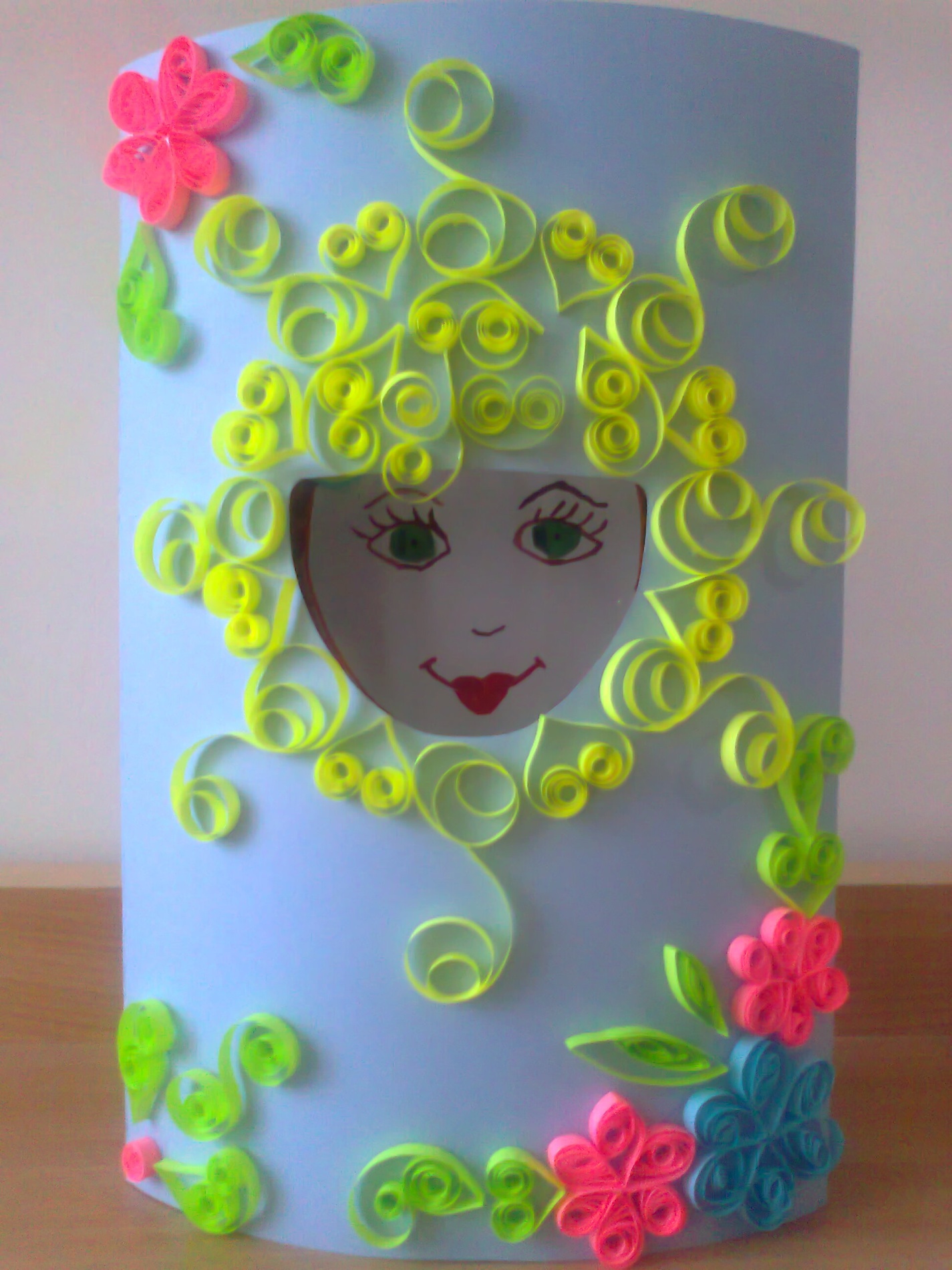 Открытка в развороте. Творческих успехов!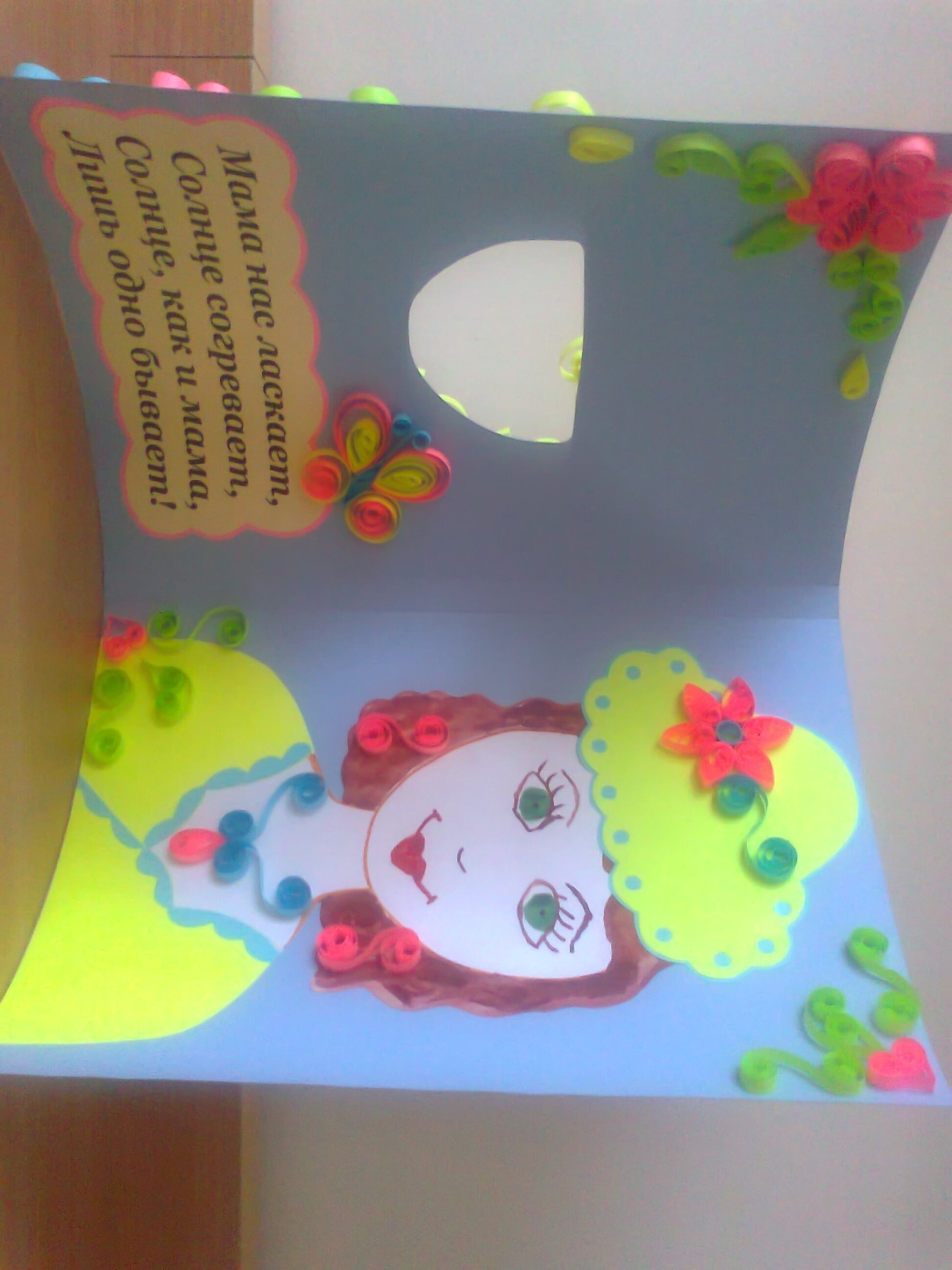 